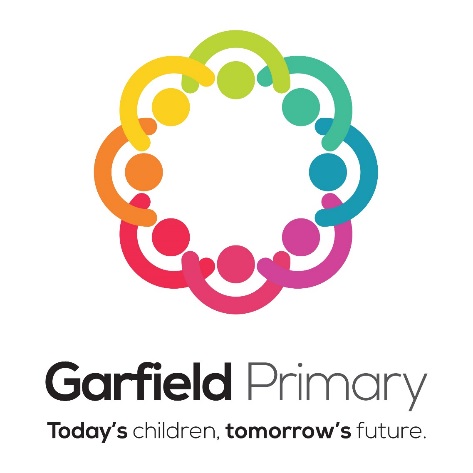 Garfield Primary SchoolComplaints ProceduresComplaints Procedure – Additional Information updated Sept 2020We have adopted the Borough’s clear complaints procedure. You can also find this on our website. It is always helpful to firstly attempt to resolve an issue via your child’s class teacher (if appropriate). If this is not possible, the next stage would be to try to resolve the matter with the relevant Achievement Leader (linked to your child’s phase). From September 2020:- Early Years (Nursery & Reception) –	Ms A Pericleous (Foundation Stage Leader) KS1 (Years 1 & 2) –			Mrs J GodfreyKS2 (Years 3 & 4)) – 			Mrs S SelviKS2 (Years 5 & 6) – 			Mrs J WarreIf still unresolved, then please see a member of the senior team (the Link Senior):- Early Years 			Ms Samuel (Assistant Head)KS1 Year 1 			Ms Samuel (Assistant Head)KS1 Year 2			Ms Khwaja (Headteacher)KS2 - Years 3 & 4 		Mr Newson (Assistant Head)KS2 - Year 5 & 6		Ms Walls (Deputy Head)If the matter is still unresolved, then a letter needs to be sent to the Headteacher.  The Head has devised a sheet to log and record any parental complaints and also analyse if they were resolved. We have very few complaints at Garfield as we try to be preventative and keep good communication with parents. If still unsatisfied, parents can ultimately lodge a formal complaint by writing to the Chair of Governors c/o of the school office. See the complaint procedure (Appendix 1) of the Complaints Policy for more information.A copy of our complaint procedure can be found in the office and is available on our website